OVERSEAS PAKISTANIS FOUNDATIONWelfare & Services Division           Funeral Grant Application FormDetail of Deceased:Detail of Applicant:Financial Grant (Eligibility Criteria):i.	The deceased overseas Pakistanis must be a voluntarily OPF member or registered with the   		  Protector of Emigrants.ii.    The death of the OP should happen abroad, NOC issued by the embassy, and his/her dead body must be transported and buried in Pakistan. iii.	The funeral grant can be claimed within one month after burial in Pakistan.iv.	The applicant has to produce an attested copy of the death certificate issued by the concerned country as well as proof of transportation of the dead body to Pakistan.v.	Legal heirs can claim a funeral grant as per the following priority order.a.	Widow/Widower (in case deceased OP was married) the applicant has to produce an attested copy of Nikah Nama, deceased CNIC as well as his/ her own CNIC. b.	Father/ Mother (in case of deceased OP was not married). The applicant has to produce attested copies of CNIC.c.	Children can avail funeral grant of their father /mother in case the widow/widower is not alive. The applicant must produce an attested copy of FRC/CNIC.vi. 	Time-barred cases will not be entertained.vii.	Application should be submitted on prescribed Performa.List of documents to be attacheda. Attested copy of CNIC of deceased OPsb. Attested copies of all Passportsc. Proof of OPF membershipd. Attested copy of CNIC of Applicant.e. Documentary proof of relationship with deceased.f. Attested copy of Death certificate issued by the host country.g. Attested copy of air bill (|Transportation of dead body).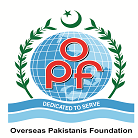 Issuing OfficeDate of IssueName and Signature of issuing officialName of Deceased: ______________________Membership/ Protector No.____________________ Father /Spouse Name:____________________ Passport No.________________________________Deceased CNIC/NICOP No.Date of Death: __________________Name of Country where died: _________________________Date of Transportation of dead Body in Pakistan: _________________________Burial Date______________Name of Applicant: _______________________ Relation with Deceased:___________________Applicant CNIC#Address: ______________________________________________________________________________________________________________________________Phone No._______________Signature / Thumb Impression:_____________________________________________________Approved/ Not Approved:Office Use Only:Cheque #_______________ Dated: _________________ Amount: _______________Name of Handing over officer: ______________________________________________Signature & Stamp:_____________________________________Recipients Name:_________________CNIC No.________________________Signature & Thumb Impression: 